PENGABDIAN KEPADA MASYARAKAT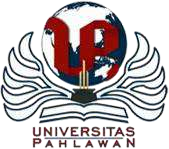 TIM PENGUSULPROGRAM STUDI PENDIDIKAN MATEMATIKA FAKULTAS ILMU PENDIDIKANUNIVERSITAS PAHLAWAN TUANKU TAMBUSAI 2023iHALAMAN PENGESAHANJudul	: Pengembangan Kognitif Kelas Rendah Sekolah Dasar pada Bangun Datar Sederhana melalui Media Kertas LipatPeneliti/PelaksanaNama Lengkap	: Sri Ulfa Insani, M.Pd.NIDN	: 1011089202Perguruan Tinggi	: Universitas Pahlawan Tuanku Tambusai Jabatan Fungsional	: LektorProgram Studi	: Pendidikan Matematika Nomor HP	:085271040850Alamat Surel	: sriulfainsanishelly@gmail.comAnggotaNama Lengkap	: Zulfah, M.Pd.NIDN	: 1010099201Perguruan Tinggi	: Universitas pahlawan Tuanku TambusaiNama Lengkap	: Sity Rahmy Maulidya, M.Pd.NIDN	: 1019079201Perguruan Tinggi	: Universitas pahlawan Tuanku TambusaiInstitusi Mitra (jika ada)Nama Institusi Mitra : SDN 151 Pekanbaru Alamat	: Jl. Wonosari Tangkerang tengah, Pekanbaru Penanggung Jawab	:-Tahun Pelaksanaan	: Tahun ke 1 dari rencana 1 Tahun Biaya Tahun Berjalan : Rp 1.500.000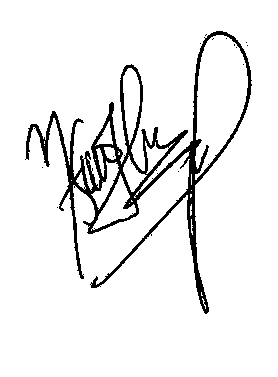 Mengetahui	Bangkinang, 13 Juli 2023 Dekan Universitas Pahlawan		Ketua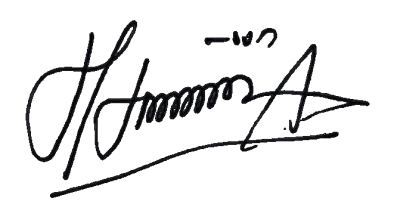 Dr. Nurmalina, M.Pd.				Sri Ulfa Insani, M.Pd.Ketua LPPM UP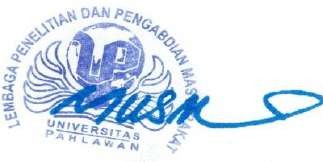 Dr. Musnar Indra Daulay, M.PdiiIDENTITAS DAN URAIAN UMUMJudul Penelitian	: Pengembangan Kognitif Kelas Rendah Sekolah Dasar pada Bangun Datar Sederhana melalui Media Kertas LipatTim Peneliti :Objek Penelitian penciptaan :(Penggunaan Media pada Pembelajaran)Masa PelaksanaanMulai	: bulan April tahun 2023 Berakhir : bulan Mei tahun 20235. Lokasi Penelitian (lab/lapangan) : SDN 151 PekanbaruInstansi lain yang terlibat (jika ada, dan uraikan apa kontribusinya)Mampu Menggunakan Media PembelajaranJurnal ilmiah yang menjadi sasaran (tuliskan nama terbitan berkala ilmiah internasional bereputasi, nasional terakreditasi, atau nasional tidak terakreditasi dan tahun rencana publikasi)DAFTAR ISIRINGKASAN Pengenalan bangun datar penting dilakukan terlebih ketika sudah memasuki usia sekolah dasar. Hal ini merupakan salah satu dari konsep paling awal yang harus dikuasai oleh anak dalam pengembangan kognitif. Anak dapat membedakan benda berdasarkan bentuk terlebih dahulu sebelum berdasarkan ciri-ciri lainnya. Dengan memberikan pengenalan bentuk bangun datar berarti anak mendapatkan pengalaman belajar yang akan menunjang untuk pembelajaran matematika ditingkat pendidikan selanjutnya. Kegiatan Pengabdian kepada Masyarakat dengan judul Pengembangan Kognitif Matematis Anak Sekolah Dasar pada Bangun Datar Sederhana melalui Media Kertas Lipat bertujuan melatih anak untuk mengetahui jenis bentuk, warna, serta melatih motorik halus dan kasar dengan bermain sambil belajar yang menyenangkan. Kegiatan PKM ini dilaksankan pada tanggal 08 Mei 2023, diikuti oleh siswa kelas III A. Saat kegiatan berlangsung siswa mengikuti kegiatan dengan antusias dan gembira. Selain itu kami juga memberikan empat alat peraga berupa bangun datar sederhana, yaitu persegi, persegi panjang, segitiga dan lingkaran dalam pembelajaran kepada pihak sekolah agar bisa dimanfaatkan dikemudian hari.BAB 1PENDAHUUANAnalisis SituasiPengembangan kualitas sumber daya manusia berawal dari lingkungan keluarga dan pendidikan formal. Salah satu pendidikan formal adalah Pendidikan Sekolah Dasar. Menurut UU no. 20 tahun 2003 pasal 28 ayat 3, menyebutkan bahwa “Pendidikan dasar merupakan jenjang pendidikan yang melandasi jenjang pendidikan menengah. (2) Pendidikan dasar berbentuk Sekolah Dasar (SD) dan Madrasah Ibtidaiyah (MI) atau bentuk lain yang sederajat serta Sekolah Menengah Pertama (SMP) dan Madrasah Tsanawiyah (MTs), atau bentuk lain yang sederajat. Melalui pendidikan dasar maka peserta didik akan dibekali kemampuan dasar yang terkait dengan kemampuan berpikir secara kritis, membaca, menulis, berhitung dan penguasaan-penguasaan dasar untuk mempelajari sainstek serta kemampuan dalam berkomunikasi yang merupakan suatu tuntutan kemampuan minimal dalam kehidupan bermasyarakaMenurut Piaget (Yusuf, 2005: 5) perkembangan kognitif anak pada usia sekolah dasar berlangsung sekitar usia 7 hingga 11 tahun, dan ditandai dengan perkembangan pemikiran yang terorganisir dan rasional. Piaget menganggap tahap konkret sebagai titik balik utama dalam perkembangan kognitif anak, karena menandai awal pemikiran logis.Pada tahapan ini, anak cukup dewasa untuk menggunakan pemikiran atau pemikiran logis, tapi hanya bisa menerapkan logika pada objek fisik. Oleh karena itu guru dalam kegiatan mengajar perlu menggunakan media pembelajaran dengan pertimbangan bahwa salah satu nilai yang dikandungnya mampu mengkongkritkan sesuatu yang abstrak. Selain itu apabila menggunakan media dalam kegiatan pembelajaran banyak keuntungan yang diperoleh, diantaranya anak akan menjadi lebih tertarik,termotivasi, dan menumbuhkan rasa ingin tahu.Matematika merupakan disiplin ilmu logika yang menguasai bentuk, susunan,besaran, dan konsep-konsep yang berhubungan satu sama lainnya dengan jumlah yang banyaknya terbagi ke dalam tiga bidang pokok, yaitu aljabar, analisis, dan geometri. Pengenalan geometri dianggap penting  karena bagian dari pembelajaran pengenalan bentuk. Hal ini merupakan salah satu dari konsep paling awal yang harus dikuasai oleh anak dalam pengembangan kognitif. Anak dapat membedakan benda berdasarkan bentuk terlebih dahulu sebelum berdasarkan ciri-ciri lainnya. Dengan memberikan pengenalan bentuk geometri berarti anak mendapatkan pengalaman belajar yang akan menunjang untuk pembelajaran matematika ditingkat pendidikan selanjutnya. Pengenalan geometri diantaranya pengenalan bentuk segitiga, segiempat dan lingkaran,. Pembelajaran dirancang sedemikian rupa sesuai tingkat perkembangan agar anak mampu memahami berbagai konsep dengan mudah dan menyenangkan serta melibatkan berbagai pengalaman yang sudah diketahuinya (Jamaris, 2003:84). Pembelajaran yang dilakukan secara terpadu dengan tema dan bidang pengembangan lainnya melalui aktivitas belajar dapat menstimulasi dan mengembangkan seluruh potensi dan kemampuan anak.Salah satu lembaga Pendidikan sekolah dasar yaitu SDN 151 yang dipilih sebagai tempat pelaksanaan PKM karena di lembaga pendidikan ini pembelajaran dengan media masih jarang dilaksanakan. Padahal penggunaan media pembelajaran akan menarik minat dan membantu tercapai tujuan pembelajaran secara keseluruhan, yaitu mencakup tujuan kognitif, afektif, serta psikomotor anak.Berdasarkan permasalahan tersebut di atas, maka hal ini menjadi alasan pengabdian masyarakat sangat penting dilakukan untuk memahami bagaimana mengembangkan kemampuan kognitif matematis anak sekolah dasar kelas rendah melalui bangun datar sederhana.Permasalahan MitraAdapun permasalahan yang dihadapi di SD Negeri 151 Pekanbaru adalah pembelajaran dengan penggunaan media yang masih jarang dilaksanakan  . BAB 2SOLUSI DAN TARGET LUARANSolusi yang DitawarkanBerdasarkan analisis situasi dan permasalahan yang dihadapi mitra, dosen sebagai pelaksana Pengabdian Kepada Masyarakat masyarakat (PKM) dan tenaga profesional dari perguruan tinggi akan memberikan suatu solusi yaitu pembuatan media pembelajaran. Kegiatan Pengabdian kepada Masyarakat ini menghasilkan luaran program berupa produk media pembelajaran. Langkah-langkah pelaksanaan kegiatan disajikan dalam tabel berikut:2.1 Tabel Pelaksanaan Kegiatan LuaranLuaran yang diharapkan melalui kegiatan ini adalah artikel ilmiah dari hasil pengabdian yang telah dilaksankan di SD Negeri 151 Pekanbaru dan dapat dimuat pada jurnal pengabdian masyarakat ber ISSNBAB 3METODE PELAKSANAANMekanisme Pelaksanaan KegiatanMekanisme pelaksanaan kegiatan secara umum berupa perencanaan/ persiapan, pelaksanaan, observasi dan evaluasi, serta refleksi.PerencanaanKegiatan perencanaan yaitu sebagai berikut:Melakukan koordinasi dengan Kepala Sekolah SD Negeri 151 PekanbaruMempersiapkan bahan atau materi yang diperlukan pada kegiatan pelatihan.Penyusunan Usulan Proposal ke LPPM Universitas Pahlawan Tuanku TambusaiTahap	selanjutnya	menentukan	jadwal	pelaksanaan kegiatan PelaksanaanAda tiga model kegiatan yang akan dilaksanakan dalam seminar ini, yakni:Model ceramah, tanya jawab dan diskusi tentang bangun datar sederhanaRole play/praktek melakukan bimbingan dengan melibatkan guru dan siswa.Konsultasi pasca seminar.Observasi dan EvaluasiKegiatan observasi dilakukan untuk mengukur keberhasilan dari kegiatan ini. Tahapan evaluasi ini meliputi evaluasi proses, akhir, dan evaluasi tindak lanjut. Kegiatan observasi dilakukan secara langsung oleh tim pelaksana untuk mengetahui kekurangan dan  kendala  dalam pelaksanaan kegiatan pengabdian.Tahap selanjutnya adalah tahap evaluasi, yaitu memberikan masukan, saran, kritik, atau komentar terhadap hasil yang sudah peserta peroleh melalui kegiatan pelatihan ini.RefleksiRefleksi dilakukan bersama antara tim dan peserta (guru mitra). Hal ini dilakukan untuk mengetahui bagaimana proses pelaksanaan kegiatan.BAB 4KELAYAKAN PERGURUAN TINGGIKinerja LPPM Universitas Pahlawan Tuanku TambusaiLPPM Univeritas Pahlawan Tuanku Tambusai Riau pada awalnya merupakan LPPM Stikes dan STKIP Pahawan Tuanku Tambusai Riau. Pada tahun 2017 LPPM Stikes dan STKIP berubah menjadi LPPM Universitas pahlawan Tuanku Tambusai Riau. Kegiatan pengabdian kepada masyarakat di Universitas Pahlawan Tuanku   Tambusai telah dilakukan sejak Tahun 2010. Pada Tahun 2013 arah pengabdian kepada masyarakat lebih diarahkan kepada pemberdayaan masyarakat yang ada di lingkungan STIKes dan STKIP dengan memanfaatkan, serta menggali potensi yang ada di setiap daerah sesuai dengan keahlian peneliti.Lembaga penelitian dan pengabdian masyarakat Universitas Pahlawan Tuanku Tambusai Riau sebagai lembaga tingkat universitas bertugas melaksanakan kegiatan edukatif dibidang pengabdian masyarakat. Sejak awal berdirinya, lembaga ini telah melaksanakan berbagai kegiatan pengabdian kepada masyarakat baik yang dilakukan oleh dosen ataupun oleh mahasiswa. Pola program kegiatan masyarakat terdiri atas pelayanan masyarakat, pendidikan dan pelatihan untuk masyarakat, serta forum kajian atau lokakarya.Lembaga Penelitian dan Pengabdian Masyarakat Universitas Pahlawan Tuanku Tambusai Riau, telah menghasilkan beberapa karya baik dalam penelitian maupun pengabdian masyarakat. Selama ini kegiatan Pengabdian Masyarakat di Universitas Pahlawan Tuanku Tambusai dilakukan dengan dana mandiri dosen serta dana dari Yayasan Pahlawan Tuanku Tambusai Riau. Selama 1 tahun terakhir, LPPM Universitas Pahlawan Tuanku Tambusai telah berhasil melaksanakan berbagai kegiatan pengabdian masyarakat dengan memberdayakan potensi dosen dan stakeholder. Berdasarkan data tahun 2014, terdapat 39 kegiatan pengabdian kepada masyarakat yang telah berhasil dilaksanakan dengan pendanaan dari DIPA Yayasan dengan besaran dana Rp. 1.500.000,- sampai dengan Rp. 10.000.000,-.Hal ini menunjukkan kinerja yang cukup membanggakan.Kelayakan Tim PegusulSri Ulfa Insani, M.Pd. sebagai ketua tim pengusul merupakan dosen program studi pendidikan Matematika. Ketua tim memiliki pengalaman penelitian, serta pengabdian kepada masyarakat.Sity Rahmy Maulidya, M.Pd. merupakan anggota tim pengusul. Anggota tim 1 pengusul merupakan dosen program studi pendidikan Matematika. Anggota tim 1 memiliki pengalaman penelitian, serta pengabdian masyarakat. Anggota Tim 1 berkoordinasi dengan ketua tim dan mitra kegiatan, mendampingi ketua pelaksana dalam melaksanakan kegiatan dan memberikan pelatihan. Anggota tim 1 akan terlibat penuh dalam program kemitraan masyarakat ini.BAB 5BIAYA DAN JADWAL KEGIATANAnggaran BiayaTotal biaya yang diusulkan sebesar Rp.1.500.000,- (Satu juta limaratus ribu rupiah).  Adapun ringkasan anggaran biaya dalam kegiatan ini dijelaskan pada tabel berikut ini:Tabel 5.1 Ringkasan Anggaran BiayaJadwal KegiatanKegiatan direncanakan akan dilaksanakan selama empat minggu pada bulan April-Mei 2023. Adapun tahapan kegiatan pengabdian secara lengkap dapat dilihat pada tabel berikut:Tabel 5.2 Jadwal PelaksanaanBAB VI HASIL KEGIATAN DAN PEMBAHASANHasil KegiatanKegiatan PKM ini dilaksanakan dengan cara tatap muka. Berjalan secara baik dan lancar sesuai dengan rencana. Pertemuan tatap muka dilaksanakan 1 hari, yakni pada tanggal 8 Mei 2023, dari jam 08.30 – 10.00 WIB. Kegiatan klasikal ini diikuti oleh 30 peserta. Peserta merupakan siswa kelas III A. Pelaksanaan kegiatan PKM diisi oleh 2 orang pemateri, dengan tema atau bahasan pokok Pengembangan Kognitif Kelas Rendah Sekolah Dasar pada Bangun Datar Sederhana melalui Media Kertas LipatKriteria Ketercapaian Tujuan Setelah penyampaian materi, praktek dan tanya jawab selesai, semua siswa diharapkan memahami dan mengenal bentuk bangun datar sederhana serta memberikan contoh di lingkungan sekitar. Pembahasan Hasil KegiatanHasil kegiatan secara garis besar mencakup beberapa hal, diantaranya ketercapaian kehadiran peserta, dan keberhasilan tujuan kegiatan. Target peserta yang telah direncanakan sebelumnya adalah 32 peserta namun yang hadir 30 peserta. Dengan demikian dapat dikatakan bahwa target peserta tercapai 93,75%. Angka tersebut menunjukkan bahwa kegiatan PKM dilihat dari jumlah peserta yang mengikuti dapat dikatakan sukses. Dilihat dari keberhasilan tujuan kegiatan hampir 90% materi telah terserap dan bisa dipraktikan oleh para peserta dalam waktu seminar selama 1 hari. Kegiatan PKM yang dilaksanakan membuat peserta memenuhi aspek-aspek pembelajaran, yaitu, aspek kognitif, afektif, dan psikomotor. Siswa dapat belajar warna dan bentuk bangun datar sederhana dengan bermain sambal belajar yang seru dan menarik. Bagi pihak sekolah, media pembelajaran dan lembar kerja yang telah dibuat bisa dijadikan referensi baru yang bisa diterapkan dilain kesempatan. Keberhasilan kegiatan bagi pelaksana kegiatan PKM memberikan kontribusi pada proses pembelajaran anak kelas rendah usia sekolah dasar dimana karakteristik anak yang memerlukan media pembelajaran kongkrit. Kontribusi yang diberikan adalah mengenalkan bangun datar sederhana sejak dini dengan menarik, sehingga mereka dapat memahami bentuk bangun datar sederhana.REFERENSIKompas, Senin 23-2-2015, Sekolah Masih Khawatir-Sosialisasi Format UN Daring Ditunggu-hal 11Kompas, Kamis, 26-2-2015, Semidaring tidak Merugikan-UN 7-20 April, hal 11. http://www. http://dikpora-ds.org/index.php?slink=home.php			LAMPIRANLampiran 1. Justifikasi AnggaranLAMPIRAN 2Biodata Ketua Tim PelaksanaIdentitasRiwayat PendidikanPemakalah Seminar Ilmiah (Oral Presentation) dalam 5 tahun terakhirPublikasi Artikel Ilmiah Dalam Jurnal Dalam 5 Tahun TerakhirPenghargaan dalam 10 tahun terakhir (dari pemerintah, asosiasi atau institusi lainnya)Semua data yang saya isikan dan tercantum dalam Biodata ini adalah benar dan dapat dipertanggungjawabkan secara hukum. Apabila dikemudian hari ternyata dijumpai ketidaksesuaian dengan kenyatan, saya sanggup menerima sanksi. Demikian biodata ini saya buat dengan sebenarnya untuk memenuhi salah satu persyaratan dalam pengajuan Hibah PKM.Bangkinang, 20 Januari 2023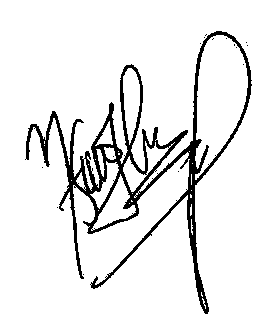 Sri Ulfa Insani, M.PdBiodata AnggotaIdentitasRiwayat PendidikanPublikasi Artikel Ilmiah Dalam Jurnal Dalam 5 Tahun TerakhirPenghargaan dalam 10 tahun terakhir (dari pemerintah, asosiasi atau institusi lainnya)Semua data yang saya isikan dan tercantum dalam Biodata ini adalah benar dan dapat dipertanggungjawabkan secara hukum. Apabila dikemudian hari ternyata dijumpai ketidaksesuaian dengan kenyatan, saya sanggup menerima sanksi. Demikian biodata ini saya buat dengan sebenarnya untuk memenuhi salah satu persyaratan dalam pengajuan Hibah PKM.Bangkinang, 20 Januari 2023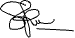 Sity Rahmy Maulidya, M.PdLAMPIRAN 3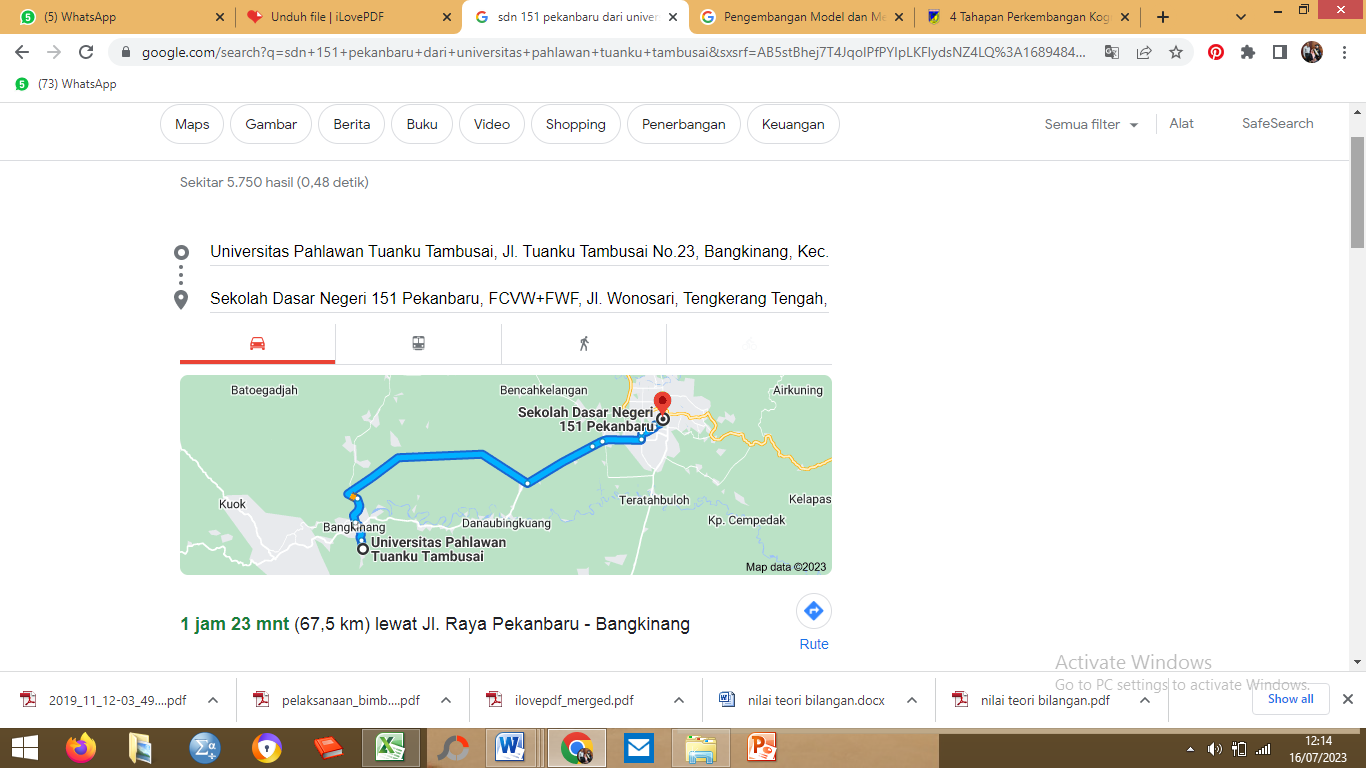 Gambaran Lokasi Mitra SURAT PERINTAH TUGAS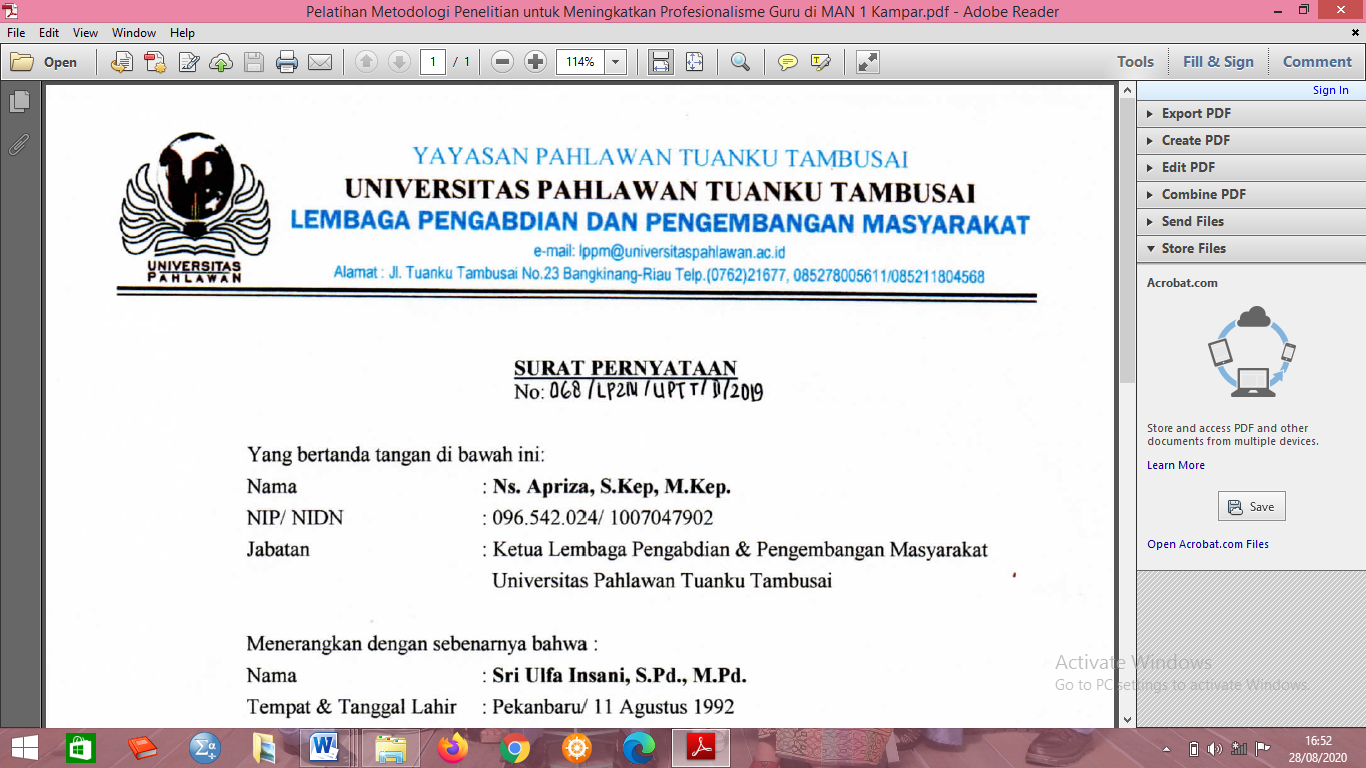 Nomor: 189/LPPM/UPTT/PD/IV/2023Yang bertanda tangan di bawah ini:Menugaskan Kepada:Melaksanakan kegiatan Pengabdian Kegiatan Masyarakat di Universitas Pahlawan Tuanku Tambusai pada bulan April Tahun 2023. Dengan dikeluarkannya surat tugas ini, amak yang bersangkutan wajib melaksanakan tugas dengan sebenarnya dan bertanggungjawab kepada Ketua Lembaga Penelitian dan Pengabdian Masyarakat Universitas Pahlawan Tuanku Tambusai.Demikian surat tugas ini dibuat, untuk dapat dilaksanakan sebagaimana mestinya.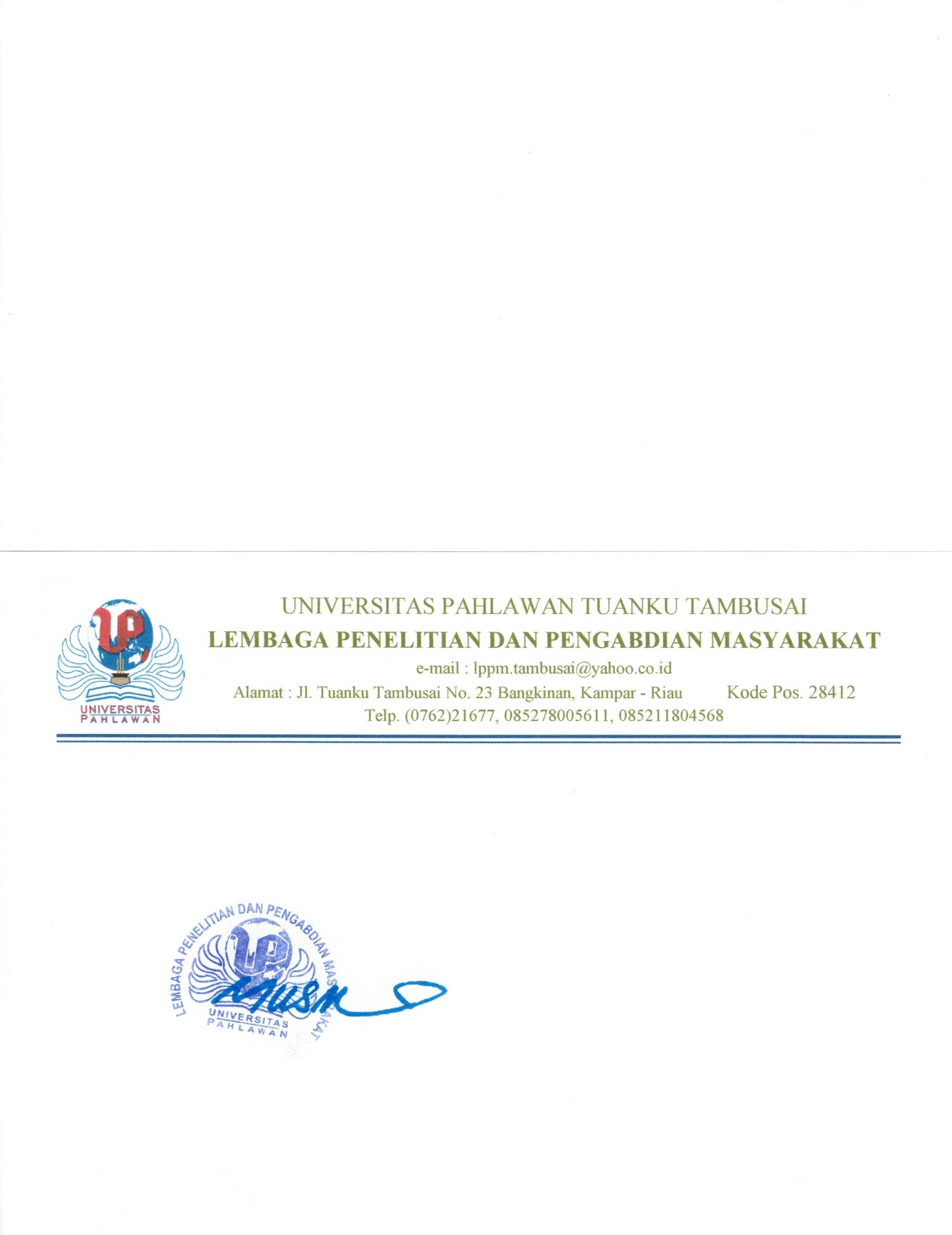 KETUA: Sri Ulfa Insani, M.PdNIDN : 1011089202ANGGOTA: Zulfah, M.Pd  Sity Rahmy maulidya, M.PdNIDN : 1010099201NIDN : 1019079201NurhidayatiNIM : 2284202026Sri WinarsiNIM : 2284202028NoNamaJabatanBidang KeahlianProgram Studi1.Sri Ulfa Insani, M. PdKetuaPembelajaranMatematikaPendidikanMatematika2.Sity Rahmy Maulidya, M. PdAnggotaPembelajaranmatematikaPendidikanMatematikaKegiatanAktivitas Guru	Aktivitas SiswaAspek yang dicapai1Guru memperkenalkanbentuk dan warna pada siswa(media pembelajaran)Siswa mendengarkanpenjelasan guruKognitif dan Afektif2Guru mengevaluasi tentangbentuk dan warna pada siswa(dengan tanya jawab)Siswa menjawabpertanyaan dari guruKognitif3Guru memberikan lembar kerja pada siswaSiswa mengerjakan lembar kerjaKognitif4Guru menginstruksikan agar siswa berani ke depan kelas dan menjelaskan hasil lembar kerjaSiswa mempresentasikan hasil lembar krja dengan menunjukkan bentuk dan warna ke peserta lainKognitif dan Afektif5Guru membagikan  kertas lipat, lalu mempraktekkan bangun datar sederhana yang dapat dibentuk dari kertas lipatSiswa mengikuti intruksi guru sambil menyebutkan nama bangun datarnyaKognitif, Afektif, Psikomotorik6Guru mengintruksikan siswa untuk menggunting dan menempel bangun datar sederhanaSiswa menggunting dan menempel bngun datar sederhana sesuai perintahPsikomotorikNoJenis PengeluaranBiaya yang Diusulkan (RP)1HonorariumRp. 200.0002Bahan habis pakai dan peralatanRp. 150.0003PerjalananRp. 500.0004Lain-lainRp. 650.000JumlahRp.1.500.000No.Jenis KegiatanApril-MeiApril-MeiApril-MeiApril-MeiNo.Jenis KegiatanMinggu IIIMingguIVMingguIMingguII1.Persiapan Rancangan PengabdianV 2.Permohonan Kegiatan ke sekolahV3.Pelaksanaan KegiatanV4Penyusunan LaporanV 1. Honorarium1. Honorarium1. Honorarium1. Honorarium1. HonorariumHonor Per tahunHonorariumHonorariumHonorariumHonorariumHonorariumRp.200.000Rp.200.0002. Bahan Habis Pakai dan peralatan2. Bahan Habis Pakai dan peralatan2. Bahan Habis Pakai dan peralatan2. Bahan Habis Pakai dan peralatan2. Bahan Habis Pakai dan peralatanMaterialJustifikasi PemakaianKuantitasKuantitasHargaHarga Peralatan PenunjangPaket DataOperasional Kegiatan1PaketRp100.000,00Rp. 100.000SPANDUKOperasional Kegiatan1PaketRp. 50.000Rp. 50.000Sub totalSub totalSub totalSub totalSub totalRp150.0003. Perjalanan3. Perjalanan3. Perjalanan3. Perjalanan3. PerjalananMaterialJustifikasi PemakaianKuantitasKuantitasHargaHarga Peralatan PenunjangTransportasi Narasumber1paketRp500.000Rp500.000Sub totalSub totalSub totalSub totalSub totalRp500.0004. Lain-lainMaterialJustifikasi PemakaianKuantitasKuantitasHargaHarga Peralatan PenunjangKonsumsi Peserta26paketRp14.000Rp360.000Kue Kotak30paketRp. 5000Rp.150.000Konsumsi Narasumber2paketRp.20.000Rp. 40.000Laporan5paketRp.20.000Rp. 100.000Sub totalSub totalSub totalSub totalSub totalRp.650.000Total KeseluruhanTotal KeseluruhanTotal KeseluruhanTotal KeseluruhanTotal KeseluruhanRp.1.500.0001NamaSri Ulfa Insani, M.Pd.2JenisKelaminPerempuan3JabatanFungsional-4NIP096.542.1935NIDN10110892026Tempat dan Tanggal LahirPekanbaru, 11 Agustus 19927E-mailsriulfainsanishelly@gmail.com8No Telepon/ Hp0852710408509Alamat KantorJl.TuankuTambusai No.23 BangkinangKampar- Riau10NoTelpon/ Fax(0762) 21677, Fax (0762) 21677S-1S-2S-3Riwayat Perguruan TinggiUniversitas Islam RiauUniversitas NegeriYogyakarta-Bidang IlmuPendidikan MatematikaPendidikanMatematika-Tahun Masuk – Lulus2010-20142015-2017-NoNama Pertemuan Ilmiah/ SeminarJudul Artikel IlmiahWaktu dan Tempat1Seminar Nasional Matematika danPendidikan MatematikaMetakognitif dalam Keberhasilan BelajarMatematika28 Mei 2016,Purworejo2Seminar Nasional Matematika dan Pendidikan MatematikaPeranan Metakognitif dalam Meningkatkan KemampuanPemecahan Masalah Matemtika Siswa5 November2016, Yogyakarta3Seminar Pendidikan Matematika SPs UPIPenyelesaian Masalah Non- rutin pada Pembelajaran Matematika untukMeningkatkan Kemampuan Pemecahan Masalah Siswa17 Desember2016, Bandung4Seminar Nasional Pendidikan MatematikaUpaya Meningkatkan Rasa Ingin Tahu Siswa Terhadap Pembelajaran Matematika Melalui Model DiscoveryLearning dengan Pendekatan25 Februari 2017, YogyakartaSaintifik pada Siswa Kelas XMIA 2 MAN Yogyakarta 15Seminar Nasional Pendidikan MatematikaUpaya Meningkatkan Motivasi Belajar Matematika Siswa Kelas VII D SMPN 2 Mlati Dengan Pembelajaran Kooperatif Student Team Achievement Division(STAD)8 April 2017, Malang6THE 4TH INTERNATIONALCONFERENCE ON RESEARCH, IMPLEMENTATION AND EDUCATION OF MATHEMATICS ANDSCIENCEAdversity Quotient and Students’ Problem Solving Skill in Mathematics15-16 Mei 2017,YogyakartaNo.Karya IlmiahJudulIdentitas Karya Ilmiah1JurnalPengembangan Perangkat Pembelajaran Matematika Model Learning Cycle 7E Siswa Kelas X SMA Tahap Preliminary ResearchVol 3, No. 1, Published: Mei 2019Halaman 64-72Journal Cendikia: Jurnal Pendidikan Matematika Https://J- Cup.Org/Index.Php/Cendekia/Article/View/802JurnalDevelopment of Open-Ended Based Mathematics Problem to Measure High-Level Thinking AbilityVol 1315, Published: 31 Juli 2019Halaman 1-8Journal Of Physics: Conference Series Https://Iopscience.Iop.Org/Article/10.1088/1742- 6596/1315/1/0120473JurnalPengembangan Perangkat Pembelajaran Matematika Model Learning Cycle 7E Siswa Kelas XSMA pada Tahap ValiditasVol 2, No. 3, Published: 30 April 2020Halaman 286-296 Journal On EducationHttps://Jonedu.Org/Index.Php/Joe/Article/View/3294JurnalPeningkatan Kemampuan Berpikir Kritis terhadap Pembelajaran Matematika Dengan Model Discovery Learning pada SiswaKelas X MAN 1 KamparVol 9, No. 1, Published: Januari 2020Halaman 11-18Axiom : Jurnal Pendidikan Dan Matematika Http://Jurnal.Uinsu.Ac.Id/Index.Php/Axiom/Article/Vi ew/72555JurnalPengembangan Soal Matematika Berbasis Kearifan Lokal dan Daya Tarik Wisata Riau pada Tahap Preliminary ResearchVol 4, No. 2, Published: November 2020Halaman 787-799Journal Cendikia: Jurnal Pendidikan Matematika Https://J-Cup.Org/Index.Php/Cendekia/Article/View/3116JurnalEfektivitas Model Blended Learning pada Materi Persamaan Garis Lurus Ditinjau dari Prestasi dan Pemecahan Masalah Matematika Siswa Kelas VIIIVol 3, No. 3, Published: 30 Juni 2022Halaman 544-553Journal On Teacher Educationhttps://journal.universitaspahlawan.ac.id/index.php/jot e/article/view/5884NoNama Pertemuan Ilmiah/ SeminarJudul ArtikelIlmiahWaktu dan Tempat1---1NamaSity Rahmy Maulidya, M.Pd.2JenisKelaminPerempuan3JabatanFungsional-4NIP5NIDN10100992016Tempat dan Tanggal LahirPekanbaru, 10 September 19927E-mailsrahmym@gmail.com8No Telepon/ Hp0822434255599Alamat KantorJl.TuankuTambusai No.23 BangkinangKampar- Riau10NoTelpon/ Fax(0762) 21677, Fax (0762) 21677S-1S-2S-3Riwayat Perguruan TinggiUIN Sunan Kalijaga YogyakartaUniversitas NegeriYogyakarta-Bidang IlmuPendidikan MatematikaPendidikanMatematika-Tahun Masuk – Lulus2010-20142015-2017-No.Karya IlmiahJudulIdentitas Karya Ilmiah1JurnalMengapa Siswa Menghadapi Kesulitan dalam Belajar MatematikaPublished: 2016Halaman 475-480Journal; Seminar Nasional Matematika dan Pendidikan Matematika UNYhttp://seminar.uny.ac.id/semnasmatematika/sites/seminar.uny.ac.id.semnasmatematika/files/PM-70.pdf 2Can goal-free problems facilitating students’ flexible thinking?Vol 1868, No. 1, Published: 2017/8/4Halaman 64-72AIP Conference Proceedingshttps://pubs.aip.org/aip/acp/article/1868/1/050001/641758/Can-goal-free-problems-facilitating-students3JurnalDesigns of goal-free problems for trigonometry learningVol 983, Issue; 1; Published: 2018/3/1Halaman 121-125Journal Of Physics: Conference Series https://iopscience.iop.org/article/10.1088/1742-6596/983/1/012125/meta 4JurnalEfektivitas Pembelajaran Kolaboratif Dengan Strategi Goal-Free Problems Ditinjau Daru Kemampuan Transfer, Reasoning, dan Cognitive LoadVol 6, No. 2, Published: 2022/10/24Halaman 91-104Journal ; Math Educa Journalhttp://ejournal.uinib.ac.id/jurnal/index.php/matheduca/article/view/4564 5JurnalEfektivitas Pembelajaran Matematika dengan Pendekatan Matematika Realistik Menggunakan Metode Group Investigation Terhadap Komunikasi Matematis Siswa Kelas VIIVol 3, No. 2, Published: 2022/3/30Halaman 414-426Axiom : Jurnal On Teacher Education http://journal.universitaspahlawan.ac.id/index.php/jote/article/view/9427 6JurnalAnalisis Kemampuan Literasi Matematids Siswa Pada Materi Aritmatika SosialVol 4, No. 1, Published: Juni 2023Halaman 47-52Journal Fibonaci: Jurnal Pendidikan Matematikahttps://jurnal.unimed.ac.id/2012/index.php/JFi/article/view/46177 NoNama Pertemuan Ilmiah/ SeminarJudul ArtikelIlmiahWaktu dan Tempat1---Nama :Dr. Musnar Indra Daulay, M.Pd.Jabatan :Ketua LPPM Universitas Pahlawan Tuanku TambusaiAlamat :Jl. Tuanku Tambusai No.23 BangkinangNama Ketua Peneliti: Sri Ulfa Insani, M.PdNIDN : 1011089202Anggota  : Zulfah, M.Pd  Sity Rahmy Maulidya, M.Pd Program Studi: S1 Pendidikan MatematikaJudul Pengabdian: Pengembangan Kognitif Kelas Rendah Sekolah Dasar pada Bangun Datar Sederhana melalui Media Kertas Lipat